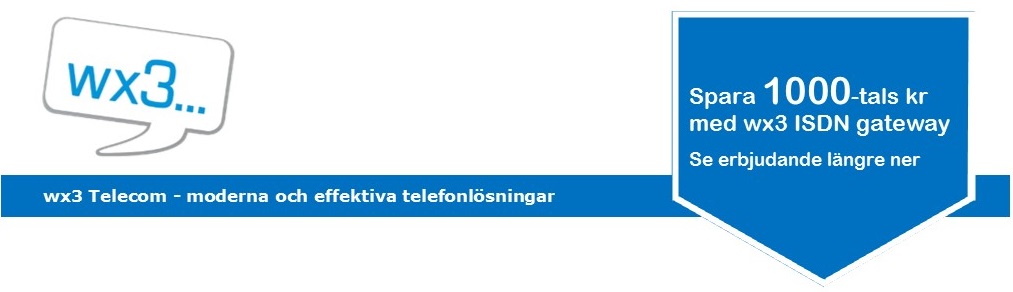 Kanske Sveriges mest mobila växel?  wx3 mobil växel tillåter användare att ringa med vilken teleoperatör som helst, från vilken telefontyp som helst och även utanför Sveriges gränser. Det ger dig mer frihet och valfrihet och är därför med stor sannolikhet kanske Sveriges mest mobila och flexibla växel.Anpassa wx3 mobil växel efter din arbetssituationMed wx3 mobil växel kommer du självklart åt växeln från din mobil men även från kontorets bordstelefon, konferenstelefon, videotelefon m.m. Du kan ansluta flera valfria terminaler till din anknytning samtidigt och svara från den som är närmast oavsett vart du är geografiskt. Detta gör det mer anpassningsbart till det arbetet som faktiskt utförs. Exempelvis om man sitter i ett call-center med ett head-set kopplat till en bordstelefon eller är i bilverkstan då en trådlös DECT telefon passar bättre. Det är en valfrihet som man inte alltid hittar hos konkurrenterna då man bara kan använda den mobila växeln i en mobiltelefon och endast med smartphones.Använd telefonväxeln oavsett vilka teleoperatörer som ni ringer med Börja använda wx3 mobil växel på en gång oavsett hur lång bindningstid du eller dina medarbetare har kvar på era abonnemang. wx3 mobil växel är operatörsoberoende och kan även användas över trådlöst nätverk. Detta är skillnaden mellan wx3 och andra operatörer som tvingar alla inom organisationen att ringa med samma operatör och ofta med en lång bindningstid. Anställer man nya medarbetare eller tar in konsulter kan man fritt välja vilken operatör som passar bäst just då. Det går även att koppla privata fastpris-abonnemang till växeln.Skilj på jobb och privat i samma mobil Ha ditt privata nummer och ditt jobbnummer knutet till en och samma mobiltelefon och abonnemang. Du väljer vilket telefonnummer som ska visas för utgående samtal. Tillgängligheten är inställningsbar så när du går för dagen blir du inte störd av jobbsamtal. Du kan även lämna en passande hänvisning såsom att du är på möte hela dagen eller något annat.wx3 mobil växel fungerar från hemmet eller andra sidan jordklotetEftersom wx3 mobil växel är geografisk oberoende kan du logga in vart du än är i världen. Detta ger även mer frihet för utlandskontoret att ansluta sig till växeln. För globala företag eller internationella verksamheter kan man välja att använda nummer med andra rikt- eller landsnummer. Eftersom det även går att ringa över trådlösa nätverk kan man slippa undan roamingkostnader när man är ute och reser och fortfarande ta emot och ringa från växeln. Enkelt och effektivt med smartphone appAppen MBX finns för iPhones och Androids och kom ut i slutet på 2013. Ladda ner den senaste versionen i App Store eller Play Store.Den senaste appen till den mobila växeln är smidigare och stabilare än innan. Den innehåller fler funktioner och våra in-house utvecklare kan nu lättare utveckla den kontinuerligt när det behövs. Appen ser likadan ut för iPhone och Android.wx3 mobil växel - inte bara en växel i mobilenRing med valfri operatörTerminalfrihetTelefonistfunktionEn mobil för både privat- och jobbsamtalGeografiskt oberoendeApp för iPhone och Androidwx3 mobil växel fungerar i alla typer av mobiltelefoner
Kan det bli mer flexibelt?Vad är wx3? Teleoperatören som ger dig mer frihet. Du behöver inte ens ringa med oss för att ta del av våra telefonilösningar. Året var 2002 när systemutvecklare startade wx3 för att själva få mer frihet efter lång tids erfarenhet från ledande befattningar och konsultuppdrag hos andra teleoperatörer. Från system, telefonitjänster, fjärrstyrd företagsväxel och integration av mobiltelefoner till anpassade, kostnadseffektiva och innovativa kompletta telefonilösningar. Vill du veta mer? Skicka ett mail till info@wx3.se eller ring 08-5250 8300 så svarar vi.wx3 Telecom AB
Österögatan 3 SE-164 40 Kista 
08 - 525 08 300 | www.wx3.se | info@wx3.sewx3 Telecom AB
Österögatan 3 SE-164 40 Kista 
08 - 525 08 300 | www.wx3.se | info@wx3.se